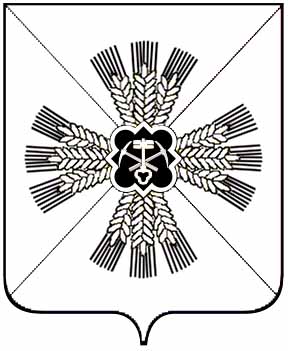 КЕМЕРОВСКАЯ ОБЛАСТЬАДМИНИСТРАЦИЯ ПРОМЫШЛЕННОВСКОГО МУНИЦИПАЛЬНОГО РАЙОНАПОСТАНОВЛЕНИЕот «11»мая 2018г. № 520-Ппгт. ПромышленнаяО Совете по физической культуре и спорту при главе Промышленновского муниципального районаВ целях изучения и реализации условий для эффективного развития физической культуры и спорта, поддержки значимых проектов в данной сфере, выработки предложений по актуальным вопросам муниципальной политики в сфере физической культуры и спорта, создания условий для занятий физической культурой и спортом:Утвердить положение о Совете по физической культуре и спорту при главе Промышленновского муниципального района согласно приложению № 1 к настоящему постановлению.2. Утвердить состав Совета по физической культуре и спорту при главе Промышленновского муниципального района согласно приложению № 2 к настоящему постановлению.3. Настоящее постановление подлежит обнародованию на официальном сайте администрации Промышленновского муниципального района.4. Контроль за исполнением настоящего постановления возложить на  заместителя главы Промышленновского муниципального района                  С.А. Федарюк.5. Настоящее постановление вступает в силу со дня подписания.Исп. Ю.Е. Науменко тел. 76047ПОЛОЖЕНИЕ 
о Совете по физической культуре и спорту при главе Промышленновского муниципального районаОбщие положения1.1. Совет по физической культуре и спорту (далее - Совет)  при главе Промышленновского муниципального района (далее - Глава МО) является постоянно действующим консультативным, совещательным органом, созданным в целях изучения и реализации условий для эффективного развития физической культуры и спорта, поддержки значимых проектов в данной сфере, выработки предложений по актуальным вопросам муниципальной политики в сфере физической культуры и спорта, создания условий для занятий физической культурой и спортом.1.2. В своей деятельности Совет руководствуется Конституцией Российской Федерации,  Федеральным законом от 06.10.2003 N 131-ФЗ "Об общих принципах организации местного самоуправления в Российской Федерации", Федеральным законом от 04.12.2007 № 329-ФЗ «О физической культуре и спорте в Российской Федерации», другими законами и нормативными актами Российской Федерации и Кемеровской области, Уставом Промышленновского муниципального района, иными муниципальными правовыми актами органов местного самоуправления, настоящим Положением.2. Задачи Совета2.1. Основными задачами Совета являются:2.1.1 Выработка предложений и рекомендаций по вопросам организации, создания и обеспечения условий развития в Промышленновском районе услуг в сфере физической культуры и спорта, направлениям муниципальной политики в сфере физической культуры и спорта и мер по ее реализации, иным вопросам, относящимся к сфере физической культуры и спорта в Промышленновском районе;2.1.2. Проведение планомерного и периодического анализа положения дел в сфере физической культуры и спорта в Промышленновском районе и систематическое информирование населения и органов местного самоуправления о результатах проведенного анализа;2.1.3. Обсуждение проектов правовых актов органов местного самоуправления по вопросам физической культуры и спорта и подготовка соответствующих предложений;2.1.4. Обсуждение и решение иных вопросов и задач, относящихся к сфере физической культуры и спорта.3. Функции Совета3.1. Совет для решения поставленных перед ним задач осуществляет следующие функции:3.1.1. Формирует предложения по установлению (изменению) расходов бюджета Промышленновского муниципального района на решение вопросов в сфере физической культуры и спорта в разрезе получателей бюджетных средств и целевых статей и видов расходов бюджетных средств;3.1.2. Рассматривает и анализирует расходование бюджетных ассигнований, выделяемых на развитие физической культуры и спорта;3.1.3. Осуществляет мониторинг за использованием и изменением объема бюджетных ассигнований, движением бюджетных ассигнований, исполнением смет расходов в указанной сфере в течение года, в случае сокращения или увеличения бюджетных ассигнований проводить всесторонний анализ и обсуждение расходования бюджетных ассигнований, выделенных на решение вопросов в области физической культуры и спорта;3.1.4. Приглашает для участия в заседаниях Совета должностных лиц, представителей органов государственной власти и органов местного самоуправления, осуществляющих деятельность в сфере физической культуры и спорта, спортивных коллективов, лиц, добившихся высоких спортивных достижений, предпринимателей;3.1.5. Приглашает для участия в заседаниях Совета, а также для осуществления информационно-аналитических и экспертных работ представителей научных и экспертных организаций;3.1.6. Проводит совещания, конференции, семинары по вопросам, связанным с развитием физической культуры и спорта в Промышленновском районе, поддержкой значимых для района проектов, с участием приглашенных представителей органов и должностных лиц местного самоуправления,  научных и экспертных организаций, представителей сферы физической культуры и спорта;3.1.7. Направляет представителей Совета для участия в заседаниях и совещаниях, конференциях и семинарах, проводимых в Кемеровской области и других регионах Российской Федерации по актуальным вопросам, относящимся к сфере физической культуры и спорта;3.1.8. Организует для решения поставленных перед Советом задач рабочие группы (комиссии) из числа представителей организаций, осуществляющих деятельность в сфере физической культуры и спорта, спортивных коллективов и лиц, добившихся высоких спортивных достижений, не входящих в состав Совета, определять направления деятельности указанных рабочих групп (комиссий) и их руководителей;3.1.9. Выступает с инициативами по вопросам развития физической культуры и спорта в Промышленновском районе, с предложениями о внесении на рассмотрение проектов правовых актов по вопросам, связанным с решением поставленных перед Советом задач;3.1.10. Участвует в разработке политики в сфере физической культуры и спорта путем направления заключений, предложений, обращений в органы         местного самоуправления, ответственные за реализацию политики в сфере физической культуры и спорта;3.1.11. Рассматривает и рекомендует для утверждения календарный план спортивно-массовых мероприятий со сметами на их проведение;3.1.12. При необходимости проводит выездные и расширенные заседания.4. Права и обязанности членов Совета4.1. Члены Совета имеют право:4.1.1. Принимать участие в планировании работы Совета и подготовке вопросов, выносимых на рассмотрение на заседаниях Совета;4.1.2. Представлять свое мнение по обсуждаемому вопросу (в том числе в письменном виде, если не имеет возможности принять участие в заседании Совета);4.1.3. Знакомиться с планом работы Совета, повесткой очередного заседания Совета, справочными и аналитическими материалами по выносимым на заседание Совета вопросам;4.1.4. Выступать с докладами, содокладами, вносить и обосновывать предложения, давать пояснения, задавать вопросы, отвечать на вопросы в ходе заседания Совета;4.1.5.представлять Совет и выступать от его имени в пределах полномочий, предоставленных председателем Совета.4.2. Члены Совета обязаны:4.2.1. Лично участвовать в заседаниях Совета. Делегирование полномочий члена Совета другому лицу не допускается;4.2.2. Готовить для обсуждения на заседании Совета обоснованную позицию по выносимым на обсуждение Совета вопросам, а при необходимости;4.2.3. Обеспечивать представление на заседание Совета соответствующих информационно-аналитических материалов;4.2.4. Исполнять решения и поручения, отраженные в протоколе заседания Совета.5. Состав Совета и организация его работы5.1. Состав Совета утверждается постановлением администрации Промышленновского муниципального района. В состав Совета входят председатель Совета, заместитель председателя Совета, секретарь Совета и члены Совета.5.2. Председателем Совета является Глава МО, который возглавляет Совет и руководит его деятельностью.5.3. Членами Совета являются лица, осуществляющие деятельность в сфере физической культуры и спорта, ветераны физической культуры и     спорта, представители иных организаций, предприятий, учреждений Промышленновского района. 5.4. Члены Совета осуществляют свою деятельность на общественных началах.5.5. Председатель Совета осуществляет общее руководство деятельности Совета, определяет повестку дня и ведет заседание Совета.5.6. Заместитель председателя Совета ведет заседание Совета в отсутствие председателя Совета.5.7. Организационно-техническое обеспечение деятельности Совета осуществляет секретарь Совета.5.8. Основной формой деятельности Совета является заседание. Заседание может быть очередным и внеочередным. Очередное заседание Совета проводится не реже одного раза в квартал. Внеочередное заседание созывается председателем по мере необходимости.5.9. Заседание Совета правомочно, если на нем присутствуют не менее 2/3 членов Совета.5.10. Вся организация деятельности Совета (в том числе подготовка помещения для заседания, оповещение членов Совета, регистрация присутствующих на заседании членов Совета, ведение протоколов заседания) осуществляется секретарем Совета и непосредственно контролируется заместителем председателя Совета.5.11. На заседаниях Совета с согласия председателя Совета могут присутствовать представители организаций, заинтересованных в рассмотрении вопросов развития физической культуры и спорта, представители администрации Промышленновского муниципального района и ее структурных подразделений, специалисты, эксперты и другие лица, не указанные в списке приглашенных.5.12. Проекты повесток заседания Совета формируются секретарем Совета на основании плана работы, утвержденного председателем Совета. Секретарь Совета направляет председателю Совета для утверждения не позднее, чем за 10 дней до даты планируемого заседания:- точную формулировку предлагаемых к рассмотрению вопросов, список докладчиков и содокладчиков;- материалы и информацию по предлагаемым вопросам, список приглашенных лиц.Информационно-аналитические материалы должны предоставляться на бумажном и электронном носителях, содержать краткое обоснованное и объективное изложение существа вопроса.5.13. Проект повестки заседания Совета с указанием места, даты и времени начала заседания, докладчиков утверждается председателем Совета. При утверждении повестки председателем Совета принимается решение о приглашении должностных лиц, представителей органов государственной власти и органов местного самоуправления для участия в заседании Совета.5.14. После утверждения повестки заседания Совета секретарь Совета:- направляет членам Совета повестку заседания Совета не позднее, чем за 3 рабочих дня до заседания Совета;- формирует список приглашенных для участия в заседаниях лиц и в письменном виде информирует их о необходимости участия в заседании Совета, месте и дате, времени и повестке заседания.5.15. Ответственным за своевременную и качественную подготовку материалов и информации к заседанию Совета является лицо, указанное в плане работы Совета, при наличии нескольких ответственных - те из них, которые указаны первыми по списку.Указанные материалы должны быть представлены Секретарю Совета не позднее, чем за 5 рабочих дней до заседания Совета.5.16. Документы к заседанию Совета, в том числе доработанные материалы, направляются председателю Совета, его заместителю, членам Совета не позднее, чем за 2 рабочих дня до заседания Совета.5.17. Решение Совета принимается большинством голосов от числа присутствующих на заседании членов Совета. Каждый член Совета имеет один голос. При равенстве голосов «за» и «против» решающим является голос председательствующего в заседании Совета.СОСТАВСовета по физической культуре и спорту при главе Промышленновского муниципального районаГлаваПромышленновского муниципального районаД.П. ИльинПриложение № 1к постановлениюадминистрации Промышленновского муниципального районаот 11.05.2018г. № 520-ПЗаместитель главыПромышленновского муниципального районаС.А. ФедарюкПриложение № 2к постановлению администрации Промышленновскогомуниципального районаот 11.05.2018г. № 520-ПИльин Денис Павловичглава Промышленновского муниципального района, председатель Совета;Федарюк Сергей Анатольевичзаместитель главы Промышленновского муниципального района, заместитель председателя Совета;Уфимцева Надежда Вячеславовнаглавный специалист отдела Центра ВФСК «ГТО» МБУ «РКДК», секретарь Совета;Члены Совета:Ведерникова Любовь Александровнаветеран спорта (по согласованию)Сумин Николай Алексеевичветеран спорта (по согласованию)Лысенко Владимир Сергеевичветеран спорта (по согласованию)Оздоев Хасан Хамзатовичтренер по греко-римской борьбе МБУ «РКДК» (по согласованию)Минаков Александр Сергеевичдиректор ООО «ПКС» (по согласованию)Педант Юрий Сергеевичиндивидуальный предприниматель (по согласованию) Ежов Владимир Васильевичглава Окуневского сельского поселения (по согласованию)Зайцев Сергей Васильевичучитель физической культуры МБОУ «Падунская СОШ»Петросян Сергей Александровичучитель физической культуры МБОУ «Промышленновская СОШ №2»Заместитель главыПромышленновского муниципального районаС.А. Федарюк